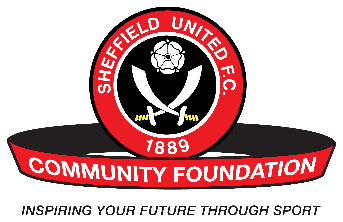 NCS Staff Application Form Personal DetailsDriving statusDo you hold a valid UK driving licence? 		Yes   NoDo you own or have access to a car/vehicle? 	Yes   NoFA Enhanced Criminal record Check As the role you are applying for involves working with young people in regulated activity we are required to carry out a DBS Enhanced Record Check with Children’s Barred List. Do you hold a current DBS Check? If yes please provide details below:Organisation: _____________________________________Reference Number: _______________________________               Date: _______________________DisabilityReferencesPlease provide the details of two people (other than relatives) we can contact. One must be a present or last employer who can comment on your suitability for the role. DeclarationPlease confirm that you believe all the details on this form to be correct and up to date. Failure to provide accurate information may result in your removal from the application process.Signed …………………………………………………………………………………………….  Date ………………………………………………………………………………………………Application Deadline: 01st March 2019  Please return this application form along with a CV to: ncs@sufc-community.co.ukPlease note: If successful you will receive an email from the above address on W/C 4th March inviting you to attend both an individual and group interview. Attendance at both interviews is mandatory. If you have any difficulties or questions whilst completing your application, please contact us at ncs@sufc-community.co.uk or 07804 282117                  NamePositionAddressContact number/email